.32 count intro start on vocal.[1-8] RIGHT LARGE STEP SIDE-HOLD, ROCK BACK, SKATE-SKATE, LEFT SHUFFLE FORWARD[9-16] STEP-¼ PIVOT, RIGHT CROSS SHUFFLE, ¾ TURN, LEFT SHUFFLE FORWARD4th Wall: add 4 counts tag and restart from front wall[17-24] ½ TURN-SWEEP, LEFT SAILOR STEP, ROCK BACK, KICK-BALL-CROSS[25-32] SIDE ROCK, CROSS SHUFFLE, ¼ TURN SHUFFLE FWD, ¼ TURN CROSS SHUFFLE[33-40] SIDE ROCK, CROSS ROCK, LEFT SHUFFLE BACK, ¼ TURN-TOUCH[41-48] SIDE-TOUCH, FORWARD-SCUFF, CROSS-BACK, ¼ TURN-TOUCH6th Wall: add 2 counts tag and restart from back wall[49-56] TURNING SHUFFLES, STEP-½ PIVOT, RIGHT SHUFFLE FORWARD[57-64] CROSS-¼ TURN BACK, LEFT SHUFFLE BACK, ROCK BACK, FULL TURN LEFTRESTARTS & TAGS:4th wall - dance up to count 16, then add the following 4 counts and restart from front wall:6th wall - dance up to count 42, then add the following 2 counts and restart from back wallA Slice Of Paradise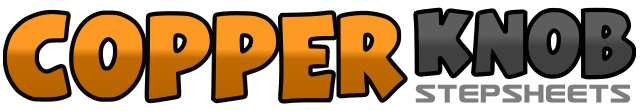 .......Count:64Wand:2Ebene:Intermediate.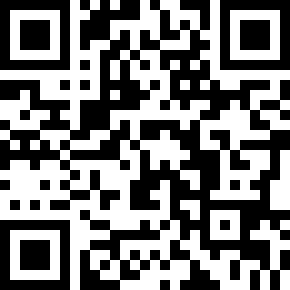 Choreograf/in:Rep Ghazali (SCO) - July 2010Rep Ghazali (SCO) - July 2010Rep Ghazali (SCO) - July 2010Rep Ghazali (SCO) - July 2010Rep Ghazali (SCO) - July 2010.Musik:Travel Plans - Sean HoganTravel Plans - Sean HoganTravel Plans - Sean HoganTravel Plans - Sean HoganTravel Plans - Sean Hogan........1-2take big step Right to Right side, hold and dragging Left towards Right3-4rock back Left, recover on Right5-6skate Left, skate Right7&8step forward Left, step Right together, step forward Left1-2step forward Right, ¼ pivot turn Left (9)3&4cross Right over Left, step Left to Left side, cross Right over Left5-6¼ turn Right by stepping back on Left, ½ turn Right by stepping forward on Right (6)7&8step forward Left, step Right together, step forward Left1-2½ turn Left by stepping back on Right, sweep Left from front to back (12)3&4step Left behind Right, step Right to Right side, step Left to Left side5-6rock back Right, recover on Left7&8kick Right diagonally forward, step back Right, cross Left over Right1-2rock Right to Right side, recover on Left3&4cross Right over Left, step Left to Left side, cross Right over Left5&6¼ turn Left by stepping forward Left, step Right together, step forward Left7&8¼ turn Right by crossing Right over Left, step Left to Left side, cross Right over Left1-4rock Left to Left side, recover on Right, cross rock Left over Right, recover on Right5&6step back Left, step Right together, step back Left7-8¼ turn Right by stepping Right to Right side, touch Left together (3)1-2step Left to Left side, touch Right together3-4step forward Right, scuff forward on Left5-6cross Left over Right, step back on Right7-8¼ turn Left by stepping Left to Left side, touch Right together (12)1&2step Right to Right side, step Left together, ¼ turn Right stepping forward Right (3)3&4¼ turn Right stepping Left to Left side, step Right together, ¼ turn Left stepping forward Left (3)5-6step forward Right, ½ pivot turn Left7&8step forward Right, step Left together, step forward Right1-2cross Left over Right, ¼ turn Left by stepping back on Right3&4step back Left, step Right together, step back Left5-6rock back Right, recover on Left7-8½ turn Left by stepping back on Right, ½ turn Left by stepping forward on Left1-4Right rocking chair: rock forward Right, recover on Left, rock back Right, recover on Left1-2sway ¼ turn Left on Right to face back wall, sway Left to Left (6)